深圳市龙岗区人才工作领导小组文件深龙人才通〔2016〕5 号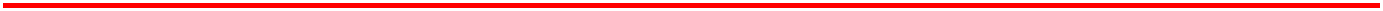 关于印发《深圳市龙岗区深龙教育英才计划实施办法》的通知区人才工作领导小组各成员单位：《深圳市龙岗区深龙教育英才计划实施办法》业经区委、区政府同意，现予印发，请认真贯彻执行。深圳市龙岗区人才工作领导小组办公室2016 年 10 月 31 日1